Name:					Period:			Date:PhotojournalismRule of ThirdsEvery pictures must have a focal point (one picture or person that is the main focus of the frame); the focal point should instead be off center as determined by dividing the picture into thirdsIn the picture above, divide the frame into thirds both vertically and horizontally. Where ever the lines cross is where a focal point should be. They are marked with stars.This keeps the picture visually interesting and excitingOur goals:Use the rule of thirds when placing a focal point in a frameContrastContrast is the spectrum of tones in the pictures from light to darkIf a picture doesn’t have a lot of color variety it is low contrastA picture that has a wide variety of color from light to dark is said to have high contrastOur goals:Pictures with high contrastPictures that have light and dark tones in one frameCandidCandid pictures are the opposite of posed pictures; they are taken mid-action when the subjects do not know you are capturing themThey are preferred for photojournalism because they capture real emotion and natural actionOur goals:Pictures that are candid instead of posedTips to Remember:Check to make sure the batteries are charged, a memory card is in, and the lens cap is off before taking any photosKeep the focus on “auto” (the green option) at all timesStand at least 2 feet from all subjects to ensure a clear shotBe creative with angles! Shoot from above, below, around corners, or even laying on the floor!Answer the following questions with your partner to assess the photographs below. You do not need to write in complete sentences.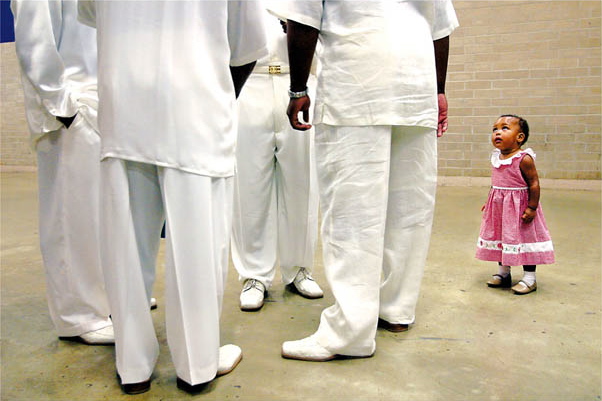 (1) What is the focal point of the picture? ________________________________________________________(2) How does the focal point of the picture stand out? ____________________________________________(3) Does the picture use rule of thirds? ____________________________________________________________(4) Is the picture candid? ________________________________________________________________________(5) Does the picture have high or low contrast? ___________________________________________________(6) Would this picture be used in a yearbook or newspaper? _______________________________________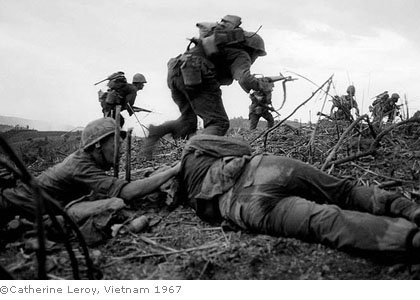 (7) What is the focal point of the picture? ________________________________________________________(8) How does the focal point of the picture stand out? ____________________________________________(9) Does the picture use rule of thirds? ____________________________________________________________(10) Is the picture candid? _______________________________________________________________________(11) Does the picture have high or low contrast? __________________________________________________(12) Would this picture be used in a yearbook or newspaper? ______________________________________(13) Which of these pictures do you prefer? Why? _____________________________________________________________________________________________________________________________________________________________________________________________________________________________________________________